XXXVII Zjazd Klubu PrzyrodnikówOwczary 15-17.03.2019Szanowni Państwo,zapraszamy wszystkich członków i sympatyków Klubu do udziału w XXXVII Zjeździe i Walnym Zgromadzeniu Członków Klubu Przyrodników, które odbędą się w Stacji Terenowej Klubu w Owczarach, w dniach 15-17.03.2019. Mamy nadzieje, że zaproponowany program spotka się z szerokim zainteresowaniem i przełoży się na wysoką frekwencję. ProgramPiątek, 15 marca17.00 Przyjmowanie uczestników18.00 KolacjaPiotr Chara – "Wyspy życia" – ochrona czynnaMarek Maciantowicz – Śladami Majów na Jukatanie Sobota, 16 marca8.00  Przyjmowanie uczestników, śniadanie9.00 Walne Zgromadzenie Członków Klubu Przyrodników (w przypadku braku quorum Walne Zgromadzenie rozpocznie się w drugim terminie o godz. 10.00, natomiast o godz. 9.00 rozpoczniemy prezentację programu z godz. 11.30). Program Walnego Zgromadzenia: wybór przewodniczącego i sekretarza obrad oraz komisji skrutacyjnej, sprawozdanie Zarządu z działalności Klubu w roku 2018, sprawozdanie Komisji Rewizyjnej, dyskusja nad sprawozdaniami i podjęcie uchwał, dyskusja i zatwierdzenie planu pracy na rok 2019, wybory Komisji Rewizyjnej, wybory uzupełniające do Zarządu, wręczenie dorocznych nagród „Orle Pióro”. 11.00 Przerwa11.30 Katarzyna Barańska – Murawy w Owczarach – 25 lat ochronyEwa Drewniak – Rok z życia Stacji w OwczarachLesław Wołejko – Holandia – ochrona przyrody/torfowisk w depresjiRemigiusz Wachowiak – Gubińskie Mokradła - pierwszy w Polsce prywatny rezerwatTomasz Ślusarczyk – Wypaleniska jako ostoja rzadkich gatunków grzybów13.30 Obiad14.30Tomasz Krzyśków, Robert Stańko – Technika w ochronie przyrody – dronySławek Zieliński – 20 lat o owadach na zajęciach Nadmorskich Warsztatów PrzyrodniczychPaweł Czechowski – Kartoteka Rzadkich Ptaków16.30 Przerwa Marek Snowarski – grzyby.pl, atlas-roslin.pl i bio-forum.pl - historia, ludzie, przyszłośćAndrzej Jermaczek – Magia liczb w ochronie przyrody i edukacji przyrodniczejRafał Ruta – Przyrodnik w archiwum: nie tylko mole i gryzkiMichał Makowski – Etyka w fotografii przyrodniczej 19.00 Kolacja20.00Piotr Bednarek – Islandia - wyspa wiatru20.30Spotkanie towarzyskieNiedziela 17 marca6.30Tomasz Krzyśków – Rozpoznawanie głosów ptaków – krótki spacer w okolicach Stacji Terenowej w Owczarach7.30 śniadanie8.30Wycieczka do Lebus lub alternatywnie - dla zainteresowanych - ochrona muraw kserotermicznych w praktyce – akcja odkrzaczania muraw w Owczarach13.30 – ognisko z posiłkiem na murawach Zawiesiliśmy działalność MiniFunduszu, dlatego w tym roku nie będzie aukcji na jego rzecz. Podczas zjazdu zorganizujemy natomiast akcję symbolicznie odpłatnej wymiany - sprzedaży, książek i innych rzeczy, jakie zechcecie przywieźć i przekazać. W tym roku celem akcji będzie wsparcie naszych wydawnictw, które coraz trudniej nam finansować. Dlatego prosimy o przywiezienie (w rozsądnych ilościach) zbędnych Wam, a atrakcyjnych książek oraz innych przedmiotów, które mogą cieszyć się zainteresowaniem potencjalnych nabywców.KARTA ZGŁOSZENIA UCZESTNICTWA W XXXVII ZJEŹDZIE KLUBU PRZYRODNIKÓW 15-17.03.2019 r.Imię i nazwisko: ………………………………………………………………………………………………….Adres: ……………………………………………………………..……… e-mail: ……………………………..Istnieje możliwość rezerwacji noclegów w trzech ośrodkach: w Centrum Spotkań Polsko-Niemieckich w Górzycy, w Centrum Rehabilitacyjno-Sportowym w Górzycy i w  Stacji Terenowej Klubu Przyrodników w Owczarach. Ośrodki w Górzycy dysponują pokojami z łazienkami, Stacja w Owczarach dysponuje pokojami bez łazienek (do dyspozycji trzy wspólne łazienki z prysznicami).Posiłki w piątek i w sobotę będą zarezerwowane w restauracji „Olimpia” w Centrum Rehabilitacyjno-Sportowym w Górzycy, a w niedzielę w barze w Owczarach i „na wynos” w terenie  Osoby nocujące w Stacji w Owczarach mają dodatkowo możliwość indywidualnego przygotowania śniadania i kolacji w ogólnodostępnej kuchni w Stacji.Ośrodki w Górzycy są oddalone o ok.  od Stacji w Owczarach.Zgłoszenia  przyjmujemy do 10.03.2018r. mailem: owczary@kp.org.pl .*Z uwagi na to, że w Stacji w Owczarach dysponujemy w sumie czterema pokojami, wpłat prosimy dokonywać dopiero po zarezerwowaniu i otrzymaniu potwierdzenia.**Posiłki w niedzielę: śniadanie w barze w Owczarach, obiad w terenie przy ognisku na murawach w Owczarach.UDZIAŁ w WYCIECZCE do Lebus: 20,00 zł/os.   TAK     NIEJestem członkiem Klubu Przyrodników. Kwotę ……………….. uzyskaną ze zsumowania powyższych opłat za noclegi i posiłki wpłacę na konto Klubu** / wpłacę gotówką podczas Zjazdu [proszę podkreślić].Nie jestem członkiem Klubu Przyrodników. Kwotę ……….……….. uzyskaną ze zsumowania powyższych opłat za noclegi i posiłki wpłacę na konto Klubu* / wpłacę gotówką podczas Zjazdu [proszę podkreślić].**nr konta : BZ WBK 28 1090 1593 0000 0001 0243 0645, w tytule przelewu: „Zjazd KP”.Jestem autorem :   TAK     NIE Proszę o wystawienie faktury VAT:	TAK	NIEDane do faktury :……………………………………………………………………………………………………………………………………………………………………………………………………………………………………………………………………………………Podpis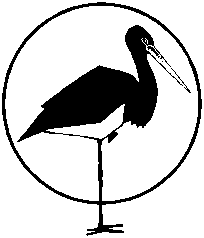 Klub Przyrodnikówul. 1 Maja 22, 66-200-ŚwiebodzinKonto: BZ WBK SA o/Świebodzin nr 28 1090 1593 0000 0001 0243 0645tel./fax 068 3828236,   e-mail:,   http:// www.kp.org.plNIP: PL 927-15-06-791NOCLEG15/16.03.16/17.03.Nocleg w Górzycy  w pok. 1-os.70 zł70 złNocleg w Górzycy w pok. 2-os.60 zł60 złNocleg w Górzycy w pok. 3-os.50 zł50 złNocleg w Górzycy w pok. 4-os.40 zł40 złNocleg w Stacji w Owczarach w pokoju 1-os.*45 zł45 złNocleg w Stacji w Owczarachpokoju 2-os. 35 zł35 złNocleg w Stacji w Owczarachpokoju 3-os.*30 zł30 złNocleg w Stacji w Owczarachpokoju  4-os.*25 zł25 złNocleg w Stacji w Owczarachw pokoju 12-os.*15 zł15 złAutorzy/bezpł. w pok. 2-3os. [proszę zaznaczyć]2-os.            3-os.2-os.           3-os.POSIŁKI15.03.16.03.17.03.Śniadanie-13 zł13zł**Obiad-23 zł20zł**Kolacja13 zł13 zł-Posiłki wegetariańskieTAK             NIE------